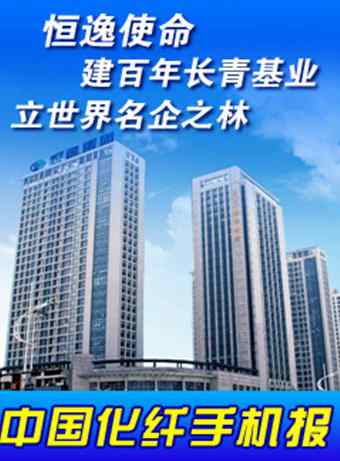 中国化纤手机报2023年第18期（总第648期）2023年5月18日 星期四主办：中国化学纤维工业协会协办：中纤网欢迎浏览http://www.ccfa.com.cnhttp://www.ccfei.comhttp://weibo.com/ccfa2012【本期导读】●中国化纤科技大会（洪泽2023）召开在即●中国PTA及涤纶短纤行业高质量发展大会（湖州久立2023）召开●2023纺织高训班走进长乐纺织集群●中国化纤协会PTA分会2023年年会在浙江湖州召开●中国化纤协会聚酯及涤纶短纤专业委员会2023年会在湖州召开●中复神鹰、吉林化纤上榜国资委“双百企业”●宏源科技联合北航开发化纤机械数字孪生技术【行业动态】●中国化纤科技大会（洪泽2023）召开在即--------由中国化纤协会、中国纺织工程学会、淮安市人民政府主办的中国化纤科技大会（洪泽2023）定于2023年6月14－16日在江苏省淮安市洪泽区召开。本次大会主题为“科技引领创新，致力绿色发展”，共设主论坛和先进纤维技术论坛、化纤绿色低碳技术论坛、功能性纤维材料制备技术论坛三个平行论坛。会议联系人：刘莉莉13810469441；张凌清13911684671；袁野15117955830。中国化纤科技大会是化纤行业专业性强、内容丰富、影响深远的学术、技术交流盛会。更多会议相关信息，敬请关注中国化纤协会官网www.ccfa.com.cn和微信公众号。●中国PTA及涤纶短纤行业高质量发展大会（湖州久立2023）召开--------5月11日，“中国PTA及涤纶短纤行业高质量发展大会（湖州久立2023）”在浙江湖州召开。中国化纤协会会长陈新伟、原副会长贺燕丽等，及业内专家学者、产业链单位的代表130多人参加了会议。演讲嘉宾围绕行业共同关注的行业运行、新技术应用、绿色制造、期货期权等热点问题展开交流。陈新伟表示，本次会议对准确把握PTA和涤纶短纤产业最新动态，促进新技术、新工艺开发与转化，推动金融工具更好服务于实体经济，进一步促进行业高质量发展具有重要意义。会上举行了“PTA用耐腐蚀高精密特种合金管材研发生产基地”授牌仪式，该基地为中国化纤协会与久立特材合作共建。●2023纺织高训班走进长乐纺织集群--------5月13-14日，2023全国纺织复合人才培养工程高级培训班第二次培训课围绕“化纤纺丝工艺”、“化纤前沿趋势”主题开展为期两天的精彩培训。中国纺联副会长、纺织高训班创始人端小平在活动中对纺织高训班学员提出了期望，希望学员未来能够成为一个团队，通过加强同学之间的上下游合作，在自己所属的细分市场取得成就，一起为中国纺织行业做一些积极有意义的事情。理论学习之后，研学进入实战部分。学员先后参观了永荣锦江、新华源、恒申集团三家纺织龙头企业，并前往福建（长乐）纺织工业互联网平台、数字福建云计算中心参观学习。●中国化纤协会PTA分会2023年年会在浙江湖州召开--------5月10日，中国化纤协会PTA分会2023年年会在浙江湖州召开。与会单位代表围绕企业运行质效、产业链上下游供需状况、投资和产能扩张、对外贸易、期货期权、工程技术创新、绿色低碳发展等议题进行了交流与讨论。此外，中国化纤协会副秘书长付文静通报了PTA分会重点工作及组织机构调整等事项。陈新伟表示，协会近期发布了《中国化纤行业投资敏感度分析（2023年本）》，为包括PTA行业在内的化纤产业链投资提供了重要参考。国家“双碳”发展战略对PTA行业的绿色发展提出更高要求，企业要积极进行设备、工艺等方面的创新，保障行业高质量发展。对于市场经营，他希望相关企业增强风险意识，充分利用好期货、期权等金融工具。他要求PTA分会秘书处积极关注企业诉求，加强行业调查研究，推进先进技术推广应用和行业标准制修订等工作，提高服务水平，共同推进行业健康发展。●中国化纤协会聚酯及涤纶短纤专业委员会2023年会在湖州召开--------5月10日，中国化纤协会聚酯及涤纶短纤专业委员会2023年会在湖州举行。中国化纤协会会长陈新伟、原副会长贺燕丽以及聚酯及涤纶短纤产业链相关企业代表参加年会。会上进行了聚酯及涤纶短纤专委会组织机构换届，江苏华西村股份有限公司特种化纤厂连任会长单位，会长为华西村汪方能总经理，13家生产企业及郑商所担任副会长单位。此外，会议还围绕会员企业生产经营情况及存在的问题、期货市场相关情况及未来行情趋势等展开探讨。陈新伟表示，要充分发挥好聚酯及涤纶短纤专委会的平台作用，不断加强企业间的交流沟通，及时把握行业的运行情况，共同研究解决行业发展中的问题，促进聚酯和涤纶短纤行业的健康可持续发展。●中复神鹰、吉林化纤上榜国资委“双百企业”--------5月15日，国务院国有资产监督管理委员会公开“双百企业”名单(2023年5月调整)，合计580家。其中，中复神鹰、吉林化纤等化纤相关企业上榜。据悉，国企改革“双百行动”是国务院国有企业改革领导小组组织开展的国企改革专项行动之一，共选取百余户中央企业子企业和百余户地方国有骨干企业，全面落实“1+N”系列文件要求，深入推进综合性改革，在改革重点领域和关键环节率先取得突破，打造一批治理结构科学完善、经营机制灵活高效、党的领导坚强有力、创新能力和市场竞争力显著提升的国企改革尖兵，充分发挥示范突破带动作用，凝聚起全面深化国有企业改革的强大力量，形成全面铺开的国企改革崭新局面和良好态势。●宏源科技联合北航开发化纤机械数字孪生技术--------5月12日，宏源科技、北京航空航天大学化纤加弹机数字孪生运维管控系统项目签约仪式在北京举行。活动现场，北航专家代表对智造团队研究情况以及对化纤加弹机数字孪生运维管控系统开发项目情况进行了介绍。据了解，本次双方合作的项目，主要是基于现有运维管控系统升级需求和数字孪生技术，拟开发一套加化纤弹机数字孪生运维管控系统，实现化纤加弹机管控系统的智能化升级，从而有效支持设备三维可视化监控、设备故障诊断与预警、丝品质量分析、生产任务管理、排产规划、虚拟培训以及系统配置。【宏观-财经】●国家金融监管局泽：依法将各类金融活动全部纳入监管 努力消除监管空白和盲区--------国家金融监督管理总局18日正式揭牌，该局党委书记李云泽在揭牌仪式上表示，将全面强化机构监管、行为监管、功能监管、穿透式监管、持续监管，为构建新发展格局、推动高质量发展提供有力支撑和坚强保障。将全力以赴，履职尽责，全面落实服务实体经济、管控金融风险、深化金融改革三大任务。依法将各类金融活动全部纳入监管，努力消除监管空白和盲区，大力推进央地监管结果，牢牢守住不发生系统性金融风险底线，担当负责、敢于斗争、善于斗争，积极营造良好的金融法制环境，坚决维护人民群众的合法权益，筑牢守卫国家金融安全的钢铁长城。【科技前沿】新型半导体纤维或可修复神经损伤-------东华大学纤维材料改性国家重点实验室王刚研究员等联合复旦大学附属华山医院手外科临床团队，首次在一维曲面结构表面实现了纳米尺度离子异质结的可控构筑，获得了具有千米级制造潜力的电子-离子杂化半导体纤维器件。其可作为神经接口，实现对周围神经损伤后远端神经的持续电刺激，延缓远端肌肉萎缩，为神经损伤后错过早期治疗的患者恢复更好的运动功能提供了可能性。相关研究近日发表于《自然-通讯》。该研究团队在半导体功能纤维神经接口器件的设计和制备方面均取得了创新性突破。【卓越读书会】真正的强大不是忘记，而是接受。接受分道扬镳，接受世事无常，接受孤独挫败，接受突如其来的无力感，接受自己的不完美，接受困惑、不安、焦虑和遗憾，调整自己的状态，找到继续前行的力量，成为更好的自己。-------莫言《晚熟的人》【市场快讯】消光高弹面料销量明显放大-------​​该面料采用涤纶机械弹150D/144F*150D/144F高弹丝为原料，密度为24梭，选用平纹组织在喷水织机上织造，先后经过预处理、染整等主要工艺加工而成。该面料布面具有弹性好、色泽柔和、挺括、飘逸等特点，适合制作运动服、休闲服、户外服、连衣裙等。其布面幅宽为150cm，克重为150g/平方米，现市场批发价为每米1150元左右。由于该面料富有弹性和布价合理，寻常百姓乐于享用，预计销售量会扶摇直上。【现货价格】注：外盘为周三价格。较上周涨跌为今日价格与上期报告对比。【市场行情】原油：本周原油技术性反弹，但目前可能还有外围风险带来的进一步下跌风险，并不能完全判定上一波跌势走完。不过前期下沿仍然有强支撑力，再加上汽柴油消费旺季即将来临，整体依然看区间震荡逻辑。本周WTI主力合约价格运行在70-72美元/桶，布伦特主力合约价格运行在74-77美元/桶。聚酯涤纶：目前原油端的表现更多是反馈经济的不确定性以及现实的悲观状态，所以还没有走出跌势的迹象，上周PTA连基差都大幅崩溃的状态下，本周表现依然疲弱，周中因市场降息预期小幅技术性反弹，但基差仍在进一步走弱；MEG本周也震荡整理为主，聚酯涤纶依然跟随震荡走势。而中期来看，仍然看好国内需求的逐步恢复，下方整体空间有限。锦纶：因近期原料合约和现货原料继续下移，故本周锦纶市场走势小跌，锦纶企业开机率约为8成，下游织造企业采购维持谨慎。预计后市锦纶行业保本微利，让步空间有限，走势以小跌为主。氨纶：国内原料近期企稳，氨纶走势平淡，行业经营亏损但企业供货仍足。终端纺织品各领域开工一般，圆机、织布、经编企业开机率在6成附近，客户买气处于低位。后市预计氨纶平淡整理。粘胶纤维：粘胶短纤市场新单不多，少量刚需纱厂补货，基本以前期订单发货为主，下游原料备货至6月中下旬。粘胶纤维市场再次进入调整观望期，近期关注下游市场跟进情况。腈纶：本周原料价格下跌，腈纶工厂停车检修，报价维持平稳，以出售前期库存为主。下游需求变化不大。下周腈纶价格预计维持平稳。（本期完）※本手机报免费赠阅，如需宣传服务，或有任何意见、取消服务等，请致电中国化纤协会010-51292251-823。产品今日价格较上周涨跌PX外盘（台湾）969-53PTA外盘850-20PTA内盘5520-225MEG外盘5155MEG内盘423555瓶级切片（华东）6720-530聚酯切片(半光)6720-240涤纶短纤7150-120涤纶POY7480-110涤纶DTY8800-120涤纶FDY8600-50CPL内盘12300-250锦纶切片13400-250锦纶POY16100-200锦纶FDY17100-50锦纶DTY18350-250粘胶短纤1.2D13400100粘胶长丝120D436000腈纶短纤171000氨纶40D320000